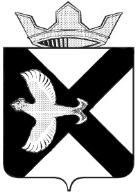 АДМИНИСТРАЦИЯ Муниципального  образования поселок  БоровскийРАСПОРЯЖЕНИЕ28 февраля 2019 г.							      № 79рп.БоровскийТюменского муниципального районаВ соответствии с постановлением администрации муниципального образования поселок Боровский от 28.02.2019 № 23 «О проведении на территории муниципального образования поселок Боровский мероприятий, посвящённых Всемирному дню охраны труда в 2019 году» и в  целях улучшения условий и охраны труда в соответствии с Трудовым кодексом Российской Федерации:Провести в период с 01 апреля по 30 апреля 2019 года месячник  по охране труда в администрации муниципального образования поселок Боровский .Утвердить состав комиссии по проведению месячника  по охране труда в администрации муниципального образования поселок Боровский согласно приложению 1.Утвердить  План мероприятий по проведению месячника по охране труда в администрации муниципального образования поселок согласно приложению 2.Заведующий сектором по организационной работе, делопроизводству, кадрам и муниципальной службе Климшиной С.И. в срок до 15 мая 2019 года предоставить главе муниципального образования поселок Боровский  информацию о выполнении Плана мероприятий по проведению месячника по охране труда в администрации муниципального образования поселок Боровский.Опубликовать настоящее распоряжение на официальном сайте муниципального образования поселок Боровский.Контроль за исполнением распоряжения возложить на заместителя главы сельского поселения по правовым и кадровым  вопросам.Глава муниципального образования                                                    С.В.СычеваПриложение 1к распоряжению администрации муниципального образования поселок Боровский                                                                   от 28.02.2019 №79Состав комиссии по проведению месячника по охране труда в администрации муниципального образования поселок БоровскийПриложение 2к распоряжению администрации муниципального образования поселок Боровский                                                                   от 28.02.2019 №79План мероприятий по проведению месячника по охране труда в администрации муниципального образования поселок Боровский  №п/пФИОДолжностьКомиссия1Краснощек В.С.Заместитель главы сельского поселения по правовым и кадровым  вопросамПредседатель комиссии2Климшина С.И.Заведующий сектором по организационной работе, делопроизводству, кадрам и муниципальной службеСекретарь комиссии3Никифоров М.В.Заместитель главы сельского поселения по строительству, благоустройству, землеустройству,  ГО и ЧСЧлен комиссии4Хамидуйлина Э.Р.Главный специалист благоустройству, землеустройству,  ГО и ЧСЧлен комиссииN
N Наименование мероприятия Сроки 
проведения Ответственный исполнитель 1 Проведение технических осмотров зданий и сооружений с составлением планов мероприятий по устранению выявленных недостатков Проверка работы вентиляционных, осветительных и отопительных системПроверка состояние зануления (заземления) электроустановок и оборудованияПроверка состояние и надежность всех ограждающих устройств на оборудовании, наличие ограждений около каналов, люков, ям и отверстий, проверка состояния полов, наличие настилов, подходов к рабочим местам, оборудованию, пусковых приборамапрель    Никифоров М.В.3Санитарное состояние и оборудование санитарно-бытовых помещений, работа санитарно-гигиенических устройствапрель    Климшина С.И.4Обеспечение работников специальной одеждой апрель Климшина С.И.5Оформление стендов (уголков) по охране труда апрель Климшина С.И.7 Проведение внеплановых инструктажей с работниками с последующей их регистрацией в журнале регистрации инструктажей на рабочем месте апрель Климшина С.И.8 Проведение заседаний комиссий по охране труда апрель Климшина С.И.10Проведение совещания с сотрудниками администрации по теме: «Соблюдение правил охраны труда на рабочем месте – залог здоровья»10 апреляКлимшина С.И.11Проверка наличия и комплектация аптечек доврачебной помощи медикаментами и перевязочными материаламиапрель Климшина С.И.